Supporting the Child and FamilyGuidance on referral routes and which service may be most appropriate.(This is not an exhaustive list)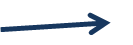 